Scenariusz zajęć dla dzieci 4 i 5 letnichTemat zajęć: Dbamy o bezpieczeństwo swoje i innych Opracowanie: Nauczyciele wychowania przedszkolnego w SSP w WolanowieCele:rozwijanie więzi rodzinnych; rozwijanie umiejętności matematycznych; rozwijanie umiejętności językowych; rozwijanie sprawności fizycznej; Cele szczegółowe :Dziecko:przelicza elementy w zakresie 5; rozróżnia i nazywa kolory;odpowiada na pytania dotyczące wiersza; uczestniczy w zabawach ruchowych; nazywa elementy sprzętu strażackiego; wiem czym zajmuje się strażak; posługuje się liczebnikami porządkowymi. Kompetencje kluczowe: Kompetencje matematyczne doskonalenie umiejętności posługiwania się językiem matematycznym;doskonalenie umiejętności przeliczania,doskonalenie  umiejętności rozpoznawania i nazywania kolorów. Kompetencje porozumiewania się w języku ojczystym:doskonalenie umiejętności porozumiewania się z rodzicami; doskonalenie umiejętność wypowiada się pełnymi zdaniami;Środki dydaktyczne: wiersz  W. Broniewskiego „Pożar”, obrazek przedstawiający  strażaka, kolorowe kredki, klocki, Metody pracy:czynne (zadania stawiane dzieciom do wykonania, samodzielne doświadczenia),  słowne (rozmowa) , ekspresji ruchowej.Formy pracy: indywidualna Realizacja:Trening Strażaka - zabawa ruchowa , utworzenie przez rodzica toru przeszkód do pokonania dla dziecka. Rodzic czyta dziecku wiersz  W. Broniewskiego „Pożar”. Gwałtu, rety! Dom się pali!Już strażacy przyjechali.Prędko wleźli po drabiniei stanęli przy kominie.Polewają sikawkamiogień, który jest pod nami.Dym i ogień bucha z dachu,ale strażak nie zna strachu,choć gorąco mu okropnie,wszedł na górę, już jest w okniei ratuje dzieci z ognia,Tak strażacy robią co dnia.Rozmowa na temat treści wiersza: - Co się paliło?- Co robili strażacy?- Kogo uratowali strażacy?- Czy strażacy są odważni?- Czy każdy może zostać strażakiem? Rodzic zapoznaje dziecko z pracą strażaka. Dziecko  ogląda obrazki, wymienia 
i przelicza elementy sprzętu strażackiego ( załącznik nr. 1) Rodzic przypomina dziecku sytuacje w których należy wezwać straż pożarną oraz przypomina numery alarmowe. Powódź- zabawa ruchowa. Na hasło „Dziecko na spacerze” – dziecko spaceruje po dywanie , kiedy rodzic powie „ Powódź” – dziecko musi znaleźć bezpieczne miejsce  gdzieś gdzie nie dosięga woda np. krzesło, sofa, pufa. Zabawę powtarzamy kilka razy.  Po czym wspinają się strażacy ?  – zabawa matematyczna. Dziecko układa drabinę 
z kolorowych kredek według kodu podanego przez rodzica : 1 szczebel musi być 
w kolorze czerwonym, 2 żółtym, 3 zielonym, 4 niebieskim itd. Następnie przy pomocy klocka, który będzie strażakiem rodzic prosi by dziecko wprowadziło strażaka na konkretny szczebel drabiny np. postaw strażaka na czwartym szczebelku. Dziecko głośno liczy szczeble. Podziękowanie dziecku za wspólną zabawę i wręczenie orderów ( naklejki, pieczątki)Załącznik nr. 1 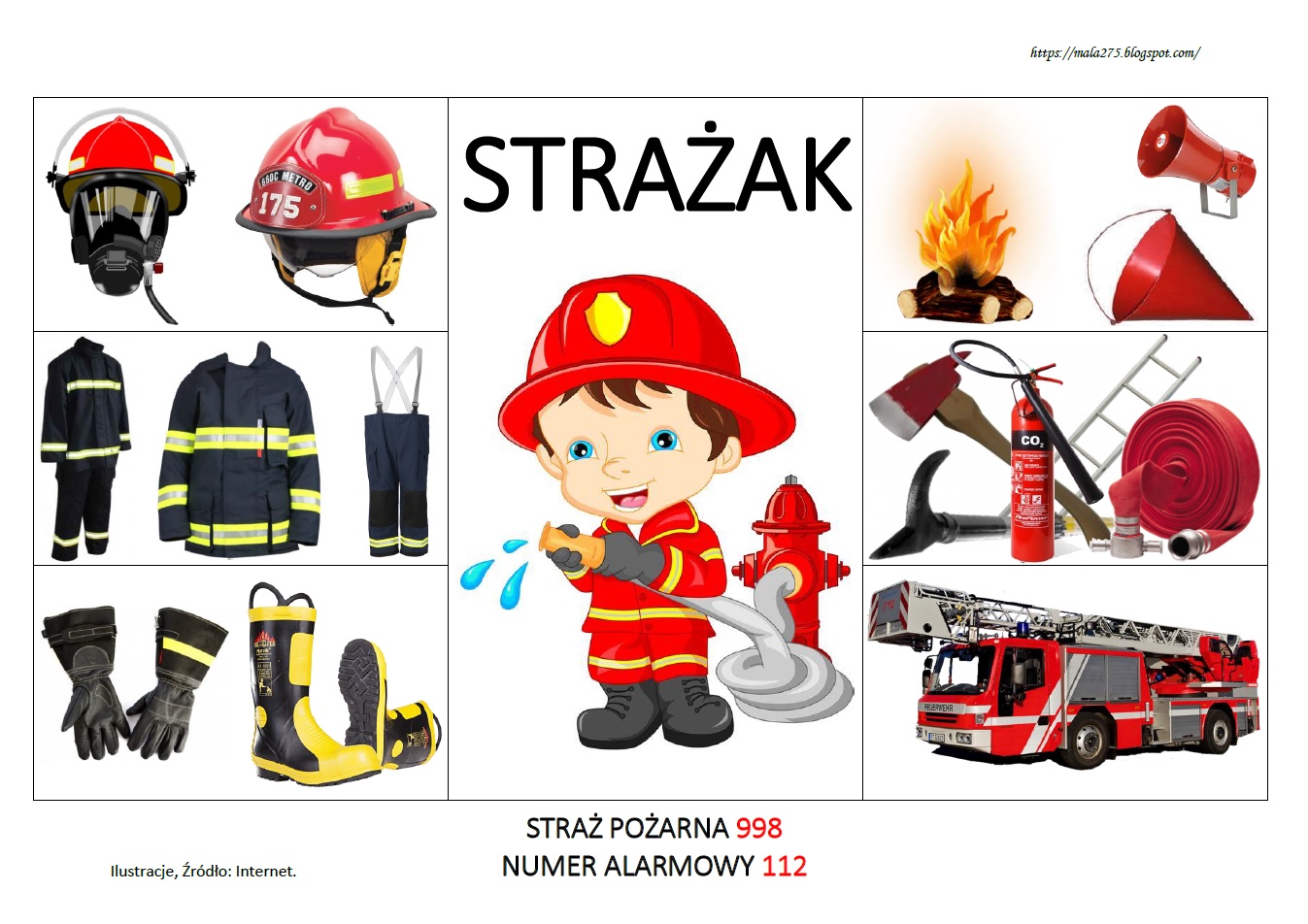 